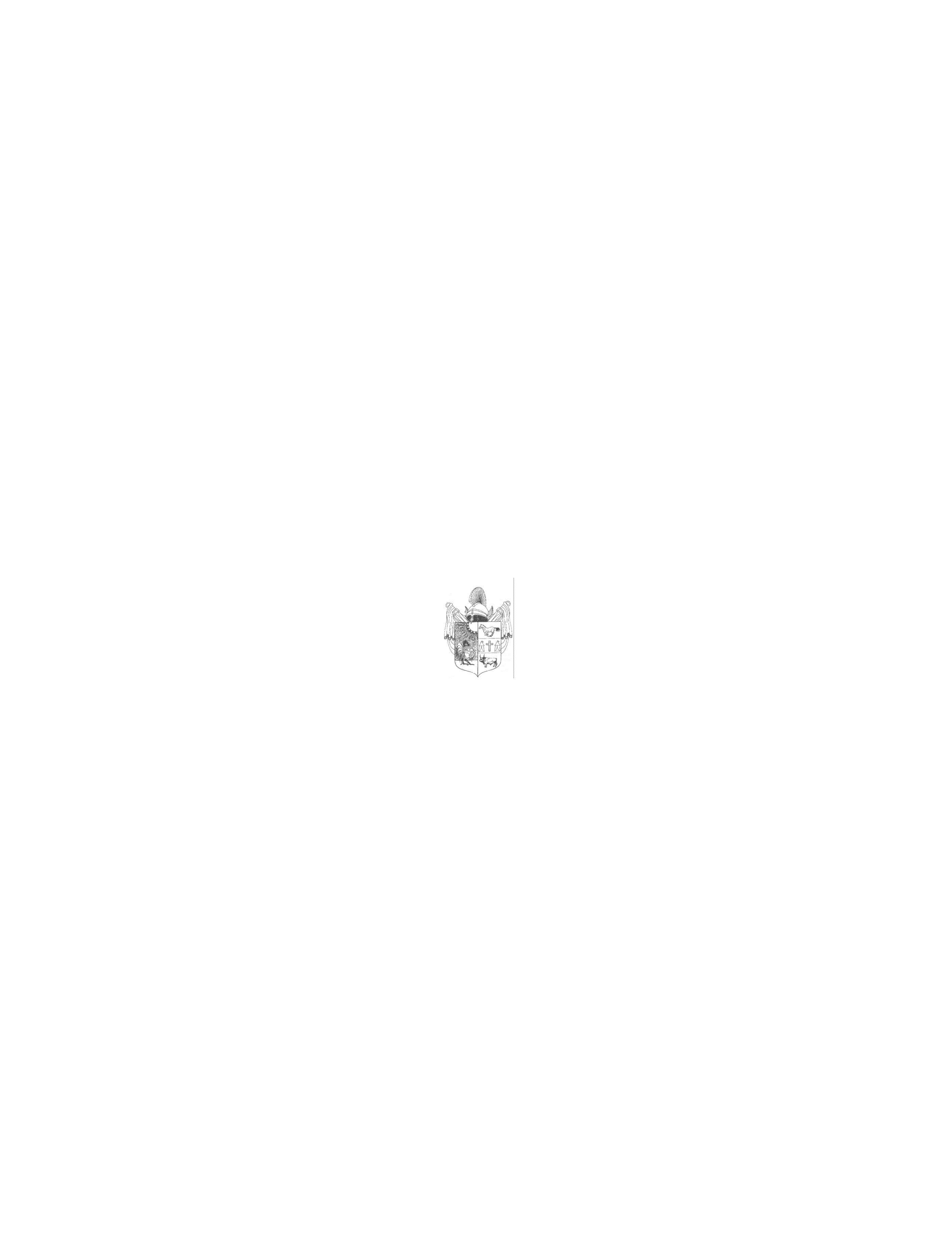 M e g h í v óMagyarország helyi önkormányzatairól szóló 2011. évi CLXXXIX. törvény 44.§- a, valamint Üllés Nagyközségi Önkormányzat Képviselő-testületének a Képviselőtestület és Szervei Szervezeti és Működési Szabályzatáról szóló 16/2019.(XI.13.) önkormányzati rendeletének 9.§-a alapján a képviselő-testület rendes ülését2020. február 18-án, kedden 15 órára összehívom, az ülésre Önt ezúton tisztelettel meghívom.Az ülés helye: Üllési Polgármesteri Hivatal, Tárgyaló  		            (6794 Üllés, Dorozsmai út 40.)   Napirendek:Beszámoló a lejárt határidejű határozatok végrehajtásáról Előadó: Nagy Attila Gyula polgármester2.) Helyi önszerveződő közösségek beszámolója, pénzügyi támogatása – pályázatok elbírálásaElőadó: Nagy Attila Gyula polgármester3.) Üllés Nagyközségi Önkormányzat 2014. évet érintő adóhátralék és adótúlfizetés elévüléseElőadó: Dr. Borbás Zsuzsanna jegyző 4.) Rendelet-tervezet a köztisztviselői illetményalapról Előadó: Nagy Attila Gyula polgármester5.) Az önkormányzat 2020. évi költségvetése Előadó: Nagy Attila Gyula polgármester6.) 2020. évre vonatkozó igazgatási szünet elrendeléséről szóló rendelet megalkotásaElőadó: Nagy Attila Gyula polgármester7.) A 2020/2021-es tanévben indítható óvodai csoportok számának, valamint a beiratkozás időpontjának, módjának meghatározása     Csigabiga Óvoda és Bölcsőde nyári nyitvatartási rendje, heti és éves nyitvatartási idejének meghatározásaElőadó: Nagy Attila Gyula polgármester8.) A polgármester 2020. évre vonatkozó szabadság ütemezése Előadó: Nagy Attila Gyula polgármesterAktuális kérdések9.) Közbeszerzési eljárás megindítása a – TOP-1.1.1-16-CS1-2017-00006 kódszámú - Új iparterület kialakítása projekt tárgyábanElőadó: Nagy Attila Gyula polgármester10.) Az Üllési Polgármesteri Hivatal Szervezeti és Működési Szabályzatának jóváhagyása Előadó: Nagy Attila Gyula polgármester11.) Déryné Művelődési Ház és Könyvtár 2020. évi szolgáltatási terve és 2020. évi munkaterve   Előadó: Nagy Attila Gyula polgármester 12.) A Déryné Művelődési Ház és Könyvtár 2019. évi szakmai beszámolója és a 2020. évi szakmai munkatervElőadó: Nagy Attila Gyula polgármester 13.) Homokháti Kistérség Többcélú Társulása Társulási Megállapodása XXI. számú módosításának elfogadásaElőadó: Nagy Attila Gyula polgármester ZÁRT ÜLÉS                                                                                                                                                                                                                                                                                                                                                                                                                                                                                                                                                                                                                                                                                                                                                                                                                                                                                                                                                                                                                                                                                                                                                                                                                                                                                                                                                                                                                                                                                                                                                                                                                                                                                                                                                                                                                                                                                                                                                                                                                                                                                                                                                                                        14.) Étkezési térítési díjhátralékok Előadó: Nagy Attila Gyula polgármester 15.) Lakáscélú támogatás(ok) elbírálása Előadó: Nagy Attila Gyula polgármester16.) VL Sped Trans Kft ügyvezetőjének kérelme bérleti szerződésének módosítása ügyébenElőadó: Nagy Attila Gyula polgármester 17.) Dr. Faragó-Mészáros Judit kérelme az Üllés Székely utca 6. szám alatti önkormányzati ingatlan bérletére vonatkozóan Előadó: Nagy Attila Gyula polgármester Tanácskozási joggal meghívottak: Dr. Borbás Zsuzsanna jegyző, Dr. Szántó Mária a Mórahalmi Járási Hivatal vezetője, Hódiné Vass Magdolna iskola tagintézmény-vezető, Marótiné Hunyadvári Zita Csigabiga Óvoda és Bölcsőde vezetője, Bokor Józsefné bölcsődevezető, Fodorné Bodrogi Judit Önkormányzati Konyha vezetője, Meszesné, Volkovics Szilvia a Déryné Kulturális Központ igazgatója, Móczár Gabriella Szociális Központ tagintézmény-vezető, Vass Péter műhelyvezető, Czékus Péter műszaki ügyintéző és a 2.) napirend által érintett civil szervezetek vezetőiÜ l l é s, 2020. február 11. Nagy Attila Gyula polgármester